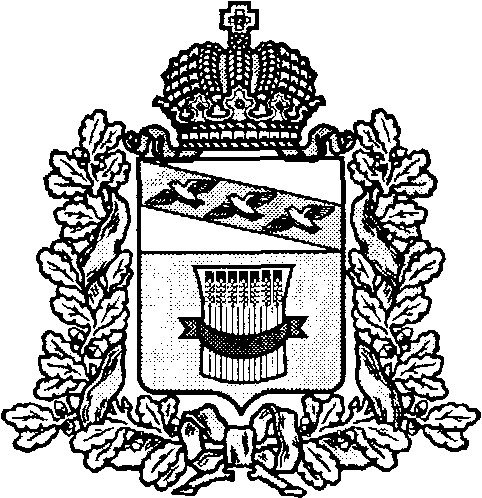 АДМИНИСТРАЦИЯПРИСТЕНСКОГО РАЙОНА КУРСКОЙ ОБЛАСТИП О С Т А Н О В Л Е Н И ЕОт «27»ноября 2015 г. № 781«О вопросах формирования и подготовки резерва управленческих кадров муниципального района «Пристенский район» Курской области»            В соответствии с постановлением Губернатора Курской области от 29.11.2008 г. №515 «О вопросах формирования и подготовки резерва управленческих кадров Курской области» (с последующими изменениями и дополнениями), в целях совершенствования муниципального управления и эффективного использования резерва управленческих кадров муниципального района «Пристенский район» Курской области, Администрация Пристенского района Курской области ПОСТАНОВЛЯЕТ:Утвердить прилагаемую муниципальную программу «Формирование и подготовка резерва управленческих кадров муниципального района «Пристенский район» Курской области на 2015-2017  годы»  (Приложение № 1).Утвердить прилагаемый Порядок формирования резерва управленческих кадров муниципального района «Пристенский  район» Курской области (Приложение № 2). Утвердить  прилагаемое Положение о конкурсном отборе кандидатов на включение в резерв управленческих кадров муниципального района «Пристенский район» Курской области (Приложение № 3).Утвердить прилагаемый состав рабочей группы на включение кандидатов в резерв управленческих кадров  муниципального района «Пристенский район» Курской области (Приложение № 4).Утвердить прилагаемое положение о комиссии по формированию и подготовке резерва управленческих кадров муниципального района       « Пристенский район» Курской области ( Приложение № 5).Утвердить прилагаемый состав комиссии по формированию резерва управленческих кадров Пристенского района Курской области                ( Приложение № 6).Структурным подразделениям Администрации Пристенского района Курской области обеспечить реализацию мероприятий, предусмотренных Программой, в соответствии с предоставленными полномочиями.Признать утратившими силу, постановления Главы Администрации Пристенского района Курской области от 25.11.2008 г. № 496 «О комиссии по формированию и подготовке резерва управленческих кадров Пристенского района Курской области», от 27.12.2011 г. № 650 «О вопросах формирования и подготовки резерва кадров Администрации Пристенского района Курской области».Контроль за исполнением настоящего постановления возложить на Заместителя Главы Администрации Пристенского района Курской области- управляющего делами Миронову Н. М.Постановление вступает в силу со дня его подписания.Глава Пристенского районаКурской области                                                                                В. В. ПетровМУНИЦИПАЛЬНАЯ ПРОГРАММА«Формирование и подготовка резерва управленческих кадров муниципального района «Пристенский район» Курской области  на  2015-2017 годы»ПАСПОРТмуниципальной  программы  «Формирование и подготовка резерва управленческих кадров муниципального района «Пристенский район» Курской области на 2015-2017  годы»Раздел I. ХАРАКТЕРИСТИКА ПРОБЛЕМЫПрограмма подготовки резерва управленческих кадров муниципального района «Пристенский район» Курской области подготовлена в целях реализации постановления Губернатора Курской области от 29.11.2008 № 515 «О вопросах формирования и подготовки резерва управленческих кадров Курской области».                                        Программа предусматривает формирование эффективного резерва управленческих кадров, призванных выступить в роли кадровой опоры Администрации Пристенского района Курской области в реализации   социально-экономического развития Пристенского района Курской области.Раздел II. ЦЕЛИ И ЗАДАЧИ ПРОГРАММЫЦель Программы - выявление и привлечение граждан Российской Федерации, способных выступить в роли кадровой опоры Администрации Пристенского района Курской области в реализации  социально-экономического развития Пристенского района Курской области.Для этого необходимо решение следующих основных задач:выдвижение и отбор состоявшихся, получивших общественное признание профессионалов;формирование резерва управленческих кадров на должности муниципальной службы, относящиеся к группам высших, главных должностей Администрации Пристенского района, руководители муниципальных образований сельских поселений (Главы и Заместители глав), руководителей  муниципальных казенных учреждений. Раздел III. ПЕРЕЧЕНЬ МЕРОПРИЯТИЙ, ПРЕДУСМОТРЕННЫХ ПРОГРАММОЙИсходя из обозначенных проблем, поставленных целей и задач, Программой предусмотрены мероприятия по следующим приоритетным направлениям:формирование и развитие системы управления резервом управленческих кадров;развитие резерва управленческих кадров;использование и поддержка резерва управленческих кадров;информационное обеспечение формирования и подготовки резерва управленческих кадров.Мероприятия, предусмотренные в целях реализации каждого направления, реализуются системно и непрерывно в течение всего срока действия Программы.Раздел IV. РЕСУРСНОЕ ОБЕСПЕЧЕНИЕ ПРОГРАММЫФинансирование мероприятий Программы осуществляется за счет средств бюджета Пристенского района, предусмотренных на финансирование органов местного самоуправления и районных муниципальных учреждений.Раздел V. МЕХАНИЗМ РЕАЛИЗАЦИИ ПРОГРАММЫОрганизацию реализации Программы и предусмотренных Программой мероприятий, координацию и общий контроль осуществляет  заказчик Программы - Администрация Пристенского района Курской области.ПЕРЕЧЕНЬмероприятий муниципальной программы «Формирование и подготовка резерва управленческих кадров муниципального района «Пристенский район» на 2015-2017 годы»				       от «27» ноября 2015 г. № 781ПОРЯДОКформирования резерва управленческих кадров муниципального района «Пристенский район» Курской областиНастоящий Порядок (далее - Порядок) определяет механизм отбора кандидатов для формирования резерва управленческих кадров муниципального района «Пристенский  район» Курской области (далее - резерв управленческих кадров).Формирование резерва управленческих кадров - непрерывный процесс выявления и привлечения граждан Российской Федерации, способных создать профессиональное ядро системы муниципального управления и выступить в роли кадровой опоры Администрации Пристенского района  Курской области в решении вопросов социально-экономического развития Пристенского района  Курской области.Резерв управленческих кадров   состоит из двух уровней:- резерв действующий, в который включаются граждане, готовые занять соответствующие должности в настоящее время;- резерв перспективы развития, в который включаются граждане, которым необходимо дополнительное профессиональное развитие для замещения соответствующих должностей.Отбор граждан для включения в резерв управленческих кадров   осуществляется по целевым группам должностей:Отдел организационной, кадровой работы и делопроизводства Администрации Пристенского района  Курской области готовит номенклатуру должностей, на которые будет формироваться резерв управленческих кадров.Формирование резерва управленческих кадров   осуществляется из:- представителей территориальных органов федеральных органов исполнительной власти, руководителей и заместителей руководителей органов местного самоуправления муниципального района,  депутатов представительных органов местного самоуправления и граждан, состоящих в кадровом резерве на муниципальной службе;- финалистов кадрового проекта "Губернаторская тысяча. Управленцы 21-го века";- представителей Ассоциации участников Президентской программы подготовки управленческих кадров для организаций народного хозяйства Российской Федерации;- аспирантов и докторантов, ученых и преподавателей, именных стипендиатов Президента Российской Федерации, Правительства Российской Федерации, Губернатора Курской области, Администрации города Курска;- представителей бизнеса (руководители коммерческих организаций,   победители и лауреаты областных и районных профессиональных конкурсов и соревнований, руководители среднего звена);- представителей социальной сферы (руководители предприятий и организаций  культуры, образования, здравоохранения, спорта и др.);-   представителей общественных организаций;- представителей муниципальных казенных учреждений, муниципальных бюджетных учреждений, предприятий и организаций (руководители и начальники структурных подразделений   учреждений, предприятий и организаций);- представителей региональных отделений политических партий, зарегистрированных на территории Курской области;- граждан (самовыдвиженцев).К гражданам, являющимся кандидатами для участия в конкурсе на включение в резерв управленческих кадров, предъявляются следующие требования:- гражданство Российской Федерации;- проживание на территории Курской области;- возраст от 25 до 50 лет;- наличие высшего профессионального образования;- опыт профессиональной и управленческой деятельности: - не менее 5 лет для включения в действующий резерв; - не менее 2 лет для включения в резерв перспективы развития;- отсутствие неснятой или непогашенной судимости.К гражданам, являющимся кандидатами для участия в конкурсе на включение в резерв управленческих кадров по целевой группе «Руководящие должности в  районных муниципальных казенных, муниципальных бюджетных учреждений», предъявляются дополнительные требования:- соответствие квалификационным требованиям для замещения высшей группы должностей государственной гражданской службы муниципального района «Пристенский район» ;-соблюдение ограничений, установленных действующим законодательством для поступления на гражданскую службу и ее прохождения.Кандидаты могут выдвигаться территориальными органами федеральных органов исполнительной власти, органами местного самоуправления, муниципальными казенными, муниципальными бюджетными учреждениями, предприятиями и организациями, общественными организациями, учебными заведениями, учреждениями и предприятиями района независимо от организационно-правовой формы, а также в порядке самовыдвижения.Отбор кандидатов на включение в резерв управленческих кадров   производится в соответствии с Положением о конкурсном отборе кандидатов на включение в резерв управленческих кадров муниципального района «Пристенский район» Курской области.Периодичность отбора кандидатов в резерв управленческих кадров   устанавливается Комиссией по формированию и подготовке резерва управленческих кадров  муниципального района «Пристенский район» Курской области.Комиссия по формированию и подготовке резерва управленческих кадров   не вправе рекомендовать для включения в резерв управленческих кадров   лицо, не принявшее участие в конкурсном отборе.Срок пребывания в резерве управленческих кадров муниципального района «Пристенский район» Курской области  не должен превышать 3года.Исключение из резерва управленческих кадров муниципального района «Пристенский район» Курской области осуществляется по следующим основаниям:-назначение гражданина, состоящего в резерве управленческих кадров муниципального района «Пристенский район» Курской области, на вакантную должность, для замещения которой он включен в резерв, кроме выборных должностей, осуществляется с его согласия по решению соответствующего работодателя(представителя нанимателя);-назначение гражданина, состоящего в резерве управленческих кадров муниципального района «Пристенский район» Курской области по целевой группе «Руководители муниципальных образований Пристенского района Курской области», на вакантную должность руководителя или заместителя руководителя исполнительного органа государственной власти муниципального района» Пристенский район» курской области осуществляется с его согласия по решению представителя нанимателя при соблюдении требований законодательства российской Федерации и Курской области о государственной гражданской службе.-гражданин, включенный в резерв управленческих кадров муниципального района «Пристенский район» Курской области, с его согласия, по решению работодателя(представителя нанимателя) назначается на должность (кроме выборных должностей), относящуюся к равнозначной по отношению к той, на которую он включен в резерв, в пределах целевых групп должностей для формирования резерва, в случае его соответствия требованиям к этой должности, в т.ч. квалификационным (для должностей гражданской службы), а также профессиональным знаниям и навыкам, необходимым для использования должностных обязанностей по этой должности.-гражданин, состоящий в резерве управленческих кадров муниципального района «Пристенский район» Курской области, с его согласия по решению работодателя (представителя нанимателя) назначается на нижестоящую руководящую должность по отношению к той, на которую включен в резерв, как соответствующий целевой группе, так и в иной целевой группе должностей для формирования резерва.Назначение гражданина, состоящего  в резерве управленческих кадров муниципального района «Пристенский район» Курской области, с его согласия, на нижестоящую руководящую должность по отношению к той, на которую он включен в резерв, не является основанием для исключения гражданина из резерва управленческих кадров муниципального района «Пристенский район» Курской области.- назначение гражданина на должность из номенклатуры должностей для формирования резерва управленческих кадров Курской области, на замещение которой он находился в резерве;- личное заявление об исключении из резерва управленческих кадров муниципального района «Пристенский район» Курской области;- невыполнение индивидуального плана развития гражданина, включенного в резерв управленческих кадров муниципального района «Пристенский район» Курской области;- отказ от участия в профессиональной подготовке, переподготовке, повышении квалификации, стажировке, семинарах, тренингах;- по состоянию здоровья в соответствии с медицинским заключением или в связи со смертью гражданина, включенного в резерв управленческих кадров муниципального района «Пристенский район» Курской области;- наступление и (или) обнаружение обстоятельств, препятствующих назначению на должность из номенклатуры должностей для формирования резерва управленческих кадров муниципального района «Пристенский район» Курской области.- назначение гражданина на равнозначную или вышестоящую должность из номенклатуры должностей для формирования резерва управленческих кадров Пристенского района Курской области;-исключение должности из номенклатуры должностей для формирования резерва управленческих кадров муниципального района «Пристенский район» Курской области;- повторный отказ гражданина от предложения по замещению вакантной должности, на замещение которой он включен в резерв управленческих кадров муниципального района «Пристенский район» Курской области;- сокращение предполагаемой к замещению должности, ликвидация Администрации Пристенского района, учреждения района, на замещение должности в котором претендует гражданин;- истечение срока пребывания в резерве управленческих кадров Пристенского района Курской области – 3 года.- переезд на постоянное место жительства за пределы Курской области.Предложения Комиссии по персональному составу претендентов на исключение из резерва управленческих кадров муниципального района «Пристенский район» Курской области оформляются нормативным актом Администрации Пристенского района Курской области.Приложение № 3						 к постановлению  Администрации						Пристенского района Курской области						от «27»ноября 2015 г.  № 781Положениео конкурсном отборе кандидатов на включение в резерв управленческих кадров муниципального района «Пристенский район» Курской областиОбщие положения		1.1. Настоящее Положение определяет цели, порядок и условия проведения конкурсного отбора кандидатов на включение в резерв управленческих кадров Пристенского района Курской области.		1.2. Организатором конкурсного отбора кандидатов на включение в резерв управленческих кадров Пристенского района Курской области (далее – кандидаты) выступает Администрация Пристенского района Курской области.        	1.3. Принципами конкурсного отбора кандидатов на включение в резерв управленческих кадров Пристенского района Курской области (далее - конкурсный отбор) являются:	открытость:   возможность   участия   в  процедуре  отбора должна  быть  доступна  любому  желающему гражданину    Российской    Федерации,    соответствующему    требованиям,   установленным    Порядком формирования     резерва     управленческих     кадров     муниципального района «Пристенский район» Курской области, утвержденным  настоящим постановлением;	состязательность:   информированность   участников   о   том,   что   процедура   оценки   и   подбора   носит состязательный характер и предусматривает обязательный отсев на всех этапах, включая этап обучения и подготовки победителей;	объективность: применение зарекомендовавших себя наилучшим образом методик оценки и применение процедур оценки и отбора;	непрерывность:  постоянный мониторинг карьеры и личных достижений победителей в процессе и по окончании прохождения программ обучения;	цикличность: проведение мероприятий оценки и отбора кандидатов в повторяющемся режиме с целью обеспечения постоянного притока новых профессиональных управленцев;	долгосрочность: включение мероприятий оценки и отбора кандидатов в постоянно действующую систему воспроизводства и обновления профессиональной управленческой элиты.Цели и задачи конкурсного отбора   2.1. Конкурсный отбор проводится в целях установления профессиональной пригодности лиц, изъявивших желание принять участие в конкурсе для замещения должностей в системе государственного и муниципального управления, а также в организациях, относящихся к приоритетным сферам экономики, образования, здравоохранения, культуры, спорта и т.д. Пристенского района Курской области.  2.2. Задачи проведения конкурсного отбора:определение талантливых перспективных кандидатов, обладающих необходимыми профессионально-деловыми, личностными качествами, добившихся высоких достижений и практических результатов в работе
и вносящих значимый вклад в региональное и муниципальное развитие;		формирование программы профессионального развития резерва управленческих кадров Пристенского района Курской области  на основе индивидуальных планов развития лиц, включенных в резерв управленческих кадров Пристенского района Курской области;	формирование имиджа престижности участия в программах подготовки резерва управленческих кадров Пристенского района Курской области;		I	формирование базы данных резерва управленческих кадров Пристенского района Курской области.3. Организация и проведение конкурсного отбора		3.1.	Сроки проведения конкурсного отбора, определяются Администрацией Пристенского района Курской области в соответствии
с рекомендациями  Комиссии по формированию резерва управленческих кадров  муниципального района «Пристенский район» Курской области (далее - Комиссия). Информация о проведении конкурсного отбора размещается на официальном сайте муниципального района «Пристенский район» Курской области в сети «Интернет». Прием документов от кандидатов для участия в конкурсном отборе осуществляется в течение 21 дня с даты размещения на официальном сайте муниципального района «Пристенский район» Курской области в сети «Интернет» объявления об их приеме.		3.2.	Для участия в конкурсном отборе кандидатами предъявляются следующие документы:		1) личное заявление;	2) собственноручно заполненная и подписанная анкета установленной формы с приложением фотографии (размер фотографии 3 х 4 см, без уголка); 	3) копия паспорта или заменяющего его документа (соответствующий документ предъявляется лично по прибытии на конкурс);
	4) документы, подтверждающие необходимое профессиональное образование, копии документов о дополнительном  профессиональном  образовании, о присвоении ученой степени, ученого звания (по желанию гражданина);		5) копия трудовой  книжки  или  иные документы, подтверждающие трудовую (служебную) деятельность гражданина;	6) рекомендации с места работы и краткое резюме, характеризующие кандидата, с указанием наиболее значимых рабочих (служебных) достижений.	7) согласие на обработку в установленном порядке персональных данных.	3.3. Конкурсный отбор осуществляется в два этапа, включающие квалификационный отбор и конкурсные испытания.	3.4. Квалификационный отбор осуществляется рабочей группой. 	Состав рабочей группы, действующей на постоянной основе, утверждается постановлением  Администрации Пристенского района Курской области. Рабочая группа состоит из председателя, заместителя председателя, секретаря и членов группы, независимых экспертов. 	В состав рабочей группы входит 5 человек: уполномоченные Главой Пристенского района должностные лица (в том числе из подразделения по вопросам кадров, специалист по правовым вопросам), а также представители научных и образовательных учреждений, других организаций, приглашенные по запросу представителя нанимателя в качестве независимых экспертов – специалистов по вопросам, связанным с гражданской службой, без указания персональных данных экспертов. Число независимых экспертов должно составлять не менее одной четверти от общего числа членов конкурсной комиссии.  	Состав рабочей группы формируется таким образом, чтобы была исключена возможность возникновения конфликтов интересов, которые могли бы повлиять на принимаемые рабочими группами, конкурсными комиссиями решения.	Состав рабочей группы формируется с учетом положений законодательства Российской Федерации о государственной тайне.  	Заседание рабочей группы созывается и проводится ее председателем, а в период его временного отсутствия – заместителем председателя.	На заседании рабочей группы может проводиться дополнительное собеседование с кандидатами.	Заседание рабочей группы считается правомочным, если на нем присутствуют не менее двух третей ее списочного состава, включая независимых экспертов. Решение рабочей группы в случае отсутствия в ней экспертов признается неправомерным.	Решение рабочей группы по результатам проведения конкурса принимается в отсутствие кандидатов открытым голосованием простым большинством голосов от числа ее членов, присутствующих на заседании.	Кандидат, являющийся членом рабочей группы, в голосовании не участвует.	При равенстве голосов членов рабочей группы голос ее председателя является решающим.	Для участия в конкурсном отборе документы кандидатов представляются в рабочую группу.	Рабочая группа на основе анализа представленных документов проводит отбор среди кандидатов на соответствие предъявляемым требованиям.	По итогам квалификационного отбора рабочая группа принимает одно из следующих решений:	- рекомендовать кандидата для прохождения второго этапа конкурсного отбора;	- отказать в допуске ко второму этапу конкурсного отбора.	Кандидаты ко второму этапу конкурсного отбора не допускаются в случае выявления несоответствия перечня представленных документов, а также содержащихся в них сведений требованиям, установленным Порядком формирования резерва управленческих кадров муниципального образования «Пристенский район» Курской области, утвержденным настоящим постановлением. 	Документы, представленные позже установленного срока, рабочей группой не рассматриваются. 	Кандидаты,     не    прошедшие     квалификационный     отбор,     информируются     в    письменной    форме рабочей группой о недопущении ко второму этапу конкурсного отбора. 	3.5. Списки кандидатов, прошедших квалификационный отбор, а также документы данных кандидатов представляются рабочей группой в Комиссию для проведения второго этапа конкурсного отбора.	Кандидаты, допущенные к участию во втором этапе конкурсного отбора, информируются организаторами конкурсного отбора о дате, времени и месте проведения конкурсных испытаний путем направления им извещений. Направление извещения может осуществляться в электронной форме.	3.6. Конкурсные испытания предусматривают:	оценку уровня профессиональной компетентности кандидата на основе собеседования;	оценку уровня владения информационными технологиями;	оценку уровня владения государственным языком.	3.7. Администрация Пристенского района Курской области ежегодно, до начала проведения конкурсного отбора, разрабатывает и утверждает методические рекомендации по проведению конкурсного отбора кандидатов, включая процедуры проведения Комиссией собеседований.	Результаты   конкурсного   отбора   должны   предоставить   Комиссии   возможность   объективной   оценки образовательного и профессионального уровня кандидатов и служить основой для принятия решения о включении кандидата в резерв управленческих кадров Пристенского района Курской области, либо об отказе, о включении в резерв управленческих кадров Пристенского района Курской области. 	Комиссия рассматривает материалы отборочных мероприятий и на основании комплексной оценки качеств кандидатов утверждает результаты конкурсного отбора.	Решение принимается большинством  голосов присутствующих членов Комиссии.	3.8. Результаты   конкурсного   отбора   кандидатов   оформляются   протоколами заседаний Комиссии, которые подписываются Председателем и секретарем комиссии.		3.9. Протоколы заседаний и предложения Комиссии по персональному составу претендентов на включение в резерв управленческих кадров Пристенского района направляются Главе Пристенского района Курской области для утверждения.Приложение № 4						к постановлению Администрации						Пристенского района Курской области						от «27»ноября 2015 г. № 781Состав рабочей группы на включение кандидатов в резерв управленческих кадров муниципального района «Пристенский район» Курской области     Миронова Наталья Михайловна – Заместитель главы Администрации Пристенского района Курской области - управляющий делами (председатель рабочей группы);     Шеховцова Наталья Петровна– ио начальника отдела организационной, кадровой работы и делопроизводства Администрации Пристенского района Курской области (заместитель председателя рабочей группы);      Малыхина Ю. А. – ио начальника отдела правовой работы, финансового контроля и ИКТ Администрации Пристенского района Курской области (секретарь рабочей группы).	Члены рабочей группы:Сафонова Т. С. – директор МКУК «Межпоселенческая библиотека» Пристенского района Курской областиПриложение № 5                  к постановлению Администрации Пристенского района Курской областиот «27»ноября 2015 г. №781Положение о Комиссии по формированию и подготовке резерва управленческих кадров муниципального района «Пристенский район» Курской области	1. Настоящим Положением определяется порядок деятельности Комиссии по формированию и подготовке резерва управленческих кадров  муниципального района «Пристенский район» Курской области (далее – Комиссия).	2. В своей деятельности Комиссия руководствуется Конституцией Российской Федерации, федеральными законами, указами Президента Российской Федерации, постановлениями и распоряжениями Губернатора Курской области  и  Администрации  Пристенского района Курской области, решениями Комиссии при Губернаторе Курской области по формированию резерва управленческих кадров, Уставом муниципального района «Пристенский район» Курской области, а также настоящим Положением.3. Комиссия является коллегиальным совещательным органом по вопросам реализации государственной политики, политики Пристенского района Курской области и органов местного самоуправления  в сфере формирования и подготовки резерва управленческих кадров Пристенского района Курской области (далее - резерв управленческих кадров).4. Комиссия формируется из представителей органов местного самоуправления Пристенского района Курской области, органов местного самоуправления поселений, входящих в состав Пристенского района, предприятий и учреждений, научных и учебных заведений, общественных организаций.5. Основными задачами Комиссии являются:а) подготовка предложений по формированию и эффективному использованию резерва управленческих кадров;б) координация деятельности органов местного самоуправления Пристенского района Курской области и органов местного самоуправления поселений, входящих в состав Пристенского района, по вопросам, связанным с отбором и переподготовкой лиц, включенных в резерв управленческих кадров;в) определение порядка формирования и ведения базы данных о вакантных должностях и базы данных о лицах, включенных в резерв управленческих кадров;г) рассмотрение методик отбора и переподготовки лиц, включенных в резерв управленческих кадров;д) обеспечение участия в формировании резерва управленческих кадров  общественности.6. Комиссия для решения возложенных на нее основных  задач имеет право:а) в рамках своей компетенции в порядке, установленном федеральным законодательством, законодательством Курской области и нормативными правовыми актами Пристенского района Курской области, запрашивать и получать необходимую информацию и материалы от органов местного самоуправления Пристенского района Курской области, органов местного самоуправления поселений, входящих в состав Пристенского района, а также от иных организаций;б)рассматривать предложения органов исполнительной государственной власти муниципального района «Пристенский район» Курской области и органов местного самоуправления по вопросам, связанным с конкурсным отбором, подготовкой, переподготовкой, выдвижением резерва управленческих кадров муниципального района «Пристенский район» Курской области, исключением  из него и продлением срока пребывания в данном резерве.в)  приглашать на свои заседания представителей органов местного самоуправления, общественных объединений и организаций.7. Члены Комиссии принимают участие в ее работе на общественных началах.8. Комиссия состоит из председателя, заместителя председателя, секретаря и членов Комиссии. Состав Комиссии утверждается постановлением Администрации Пристенского района Курской области.Организация работы Комиссии возлагается на секретаря Комиссии, а в случае его отсутствия на одного из членов Комиссии по поручению председателя Комиссии.В обязанности секретаря Комиссии входит:- подготовка материалов к заседаниям Комиссии;- созыв заседаний и ведение протоколов заседаний.9. Заседание Комиссии считается правомочным, если на нем присутствует более половины ее членов.10. Решения Комиссии принимается простым большинством голосов присутствующих на заседании членов Комиссии путем открытого голосования.Решение Комиссии оформляется протоколом, который подписывается председательствующим на заседании Комиссии и секретарем Комиссии.Реализация решений Комиссии осуществляется через правовые акты Администрации Пристенского района Курской области.11. Заседания Комиссии проводятся по мере необходимости, но не реже одного раза в квартал.12. Внесение изменений и дополнений в Положение вносится постановлением Администрации Пристенского района Курской области. Приложение № 6 к постановлению Администрации Пристенского района    Курской области                                                             от «27»ноября 2015 г. №781СоставКомиссии по формированию и подготовке резерва управленческихкадров Пристенского района Курской области    Миронова Наталья Михайловна – Заместитель Главы Администрации Пристенского района Курской области - управляющий делами (председатель комиссии);    Гамазин Алексей Викторович   – начальник управления по социальным вопросам Администрации Пристенского района Курской области (заместитель председателя комиссии);    Гольцова Е. Н. – главный специалист- эксперт отдела организационной, кадровой работы и делопроизводства Администрации Пристенского района Курской области (секретарь комиссии).	Члены комиссии:Чепурин В. К.- председатель Представительного Собрания Пристенского района  Курской области	Петрова Т. И.- директор МКОУ « Средняя общеобразовательная школа № 2 пос. Пристень» Пристенского района Курской   областиБурцева Т.М.- Глава Администрации п. Пристень Пристенского Курской областиСафонова Т. С. – директор МКУК « Межпоселенческая библиотека» Пристенского района Курской областиНезависимый эксперт ( по согласованию)пРИЛОЖЕНИЕ  № 1к постановлению АдминистрацииПристенского района Курской области	от «27» ноября 2015 г. № 781Наименование  Программы- «Формирование и подготовка резерва управленческих      
кадров муниципального района «Пристенский район» Курской области на 2015-2017 годы» (далее - Программа)Основания для разработки   Программы- постановление Губернатора Курской области от 29.11.2008 № 515 «О вопросах формирования и подготовки резерва управленческих кадров Курской области» (с последующими изменениями и дополнениями)Основная цель Программы- выявление и привлечение граждан Российской Федерации, способных создать профессиональное ядро системы        
 муниципального управления и  выступить в роли кадровой опоры Администрации Пристенского района Курской области   в реализации   социально-экономического развития Пристенского района Курской области Основные задачи Программы- развитие целостной системы формирования,               
воспроизводства и обновления резерва управленческих    
кадров муниципального района «Пристенский район» Курской области;- выдвижение и отбор состоявшихся, получивших            
общественное признание профессионалов, способных занять
ключевые должности в сфере  муниципального управления;- формирование резерва управленческих кадров на           должности муниципальной службы, относящиеся к группам высших, главных должностей муниципальной службы в Администрации Пристенского района, руководители муниципальных образований сельских поселений ( Главы и Заместители глав),руководителей  муниципальных казенных учреждений. Срок реализацииПрограммы2015 -2017 г.г.Перечень  мероприятий- формирование и развитие системы управления резервом   управленческих  кадров; - развитие резерва управленческих кадров;     - использование и поддержка резерва управленческих       
кадров;- информационное обеспечение реализации  Программы         Исполнители мероприятий- структурные подразделения Администрации  Пристенского района Курской области;-  районные муниципальные учреждения;- региональные отделения политических партий, зарегистрированных на территории Курской областиОбъем и источники финансирования Программы- средства бюджета Пристенского района, предусмотренные на финансирование Администрации  Пристенского района Курской области и районных муниципальных учрежденийОжидаемые конечные результаты реализации Программы- доля граждан, включенных в резерв управленческих       
кадров, для которых утвержден план индивидуального     
развития, от общего количества включенных в резерв     
управленческих кадров - 100%;                          - доля граждан, принявших участие в программах           
профессиональной подготовки, переподготовки, повышения 
квалификации, от общего количества включенных в резерв 
управленческих кадров - 20%;                           - доля должностей из номенклатуры должностей, замещенных из резерва управленческих кадров, от общего объема замещенных должностей из номенклатуры должностей - 20%Система организации контроля за исполнением Программы- контроль за исполнением, качеством и сроками реализации мероприятий Программы, своевременным представлением аналитической информации о ходе ее выполнения, эффективным использованием средств бюджета на мероприятия по реализации Программы осуществляет  отдел организационной, кадровой работы и делопроизводства Администрации Пристенского района Курской области                   Приложение  к муниципальной программе «Формирование и подготовка резерва управленческих кадров муниципального района «Пристенский район» Курской области на 2015-2017 годы»МероприятияСрок исполненияИсполнители1. Совершенствование нормативной правовой базы по вопросам формирования и
подготовки резерва управленческих кадров Пристенского района1. Совершенствование нормативной правовой базы по вопросам формирования и
подготовки резерва управленческих кадров Пристенского района1. Совершенствование нормативной правовой базы по вопросам формирования и
подготовки резерва управленческих кадров Пристенского района1.1.Осуществление деятельности по ведению номенклатуры должностей для формирования   резерва         
управленческих кадров       
Пристенского  района                 ноябрь2015 годаЗаместитель Главы Администрации - управляющий делами, Отдел организационной, кадровой работы и делопроизводства Администрации района1.2. Подготовка проектов     
правовых актов района о   
включении в резерв         
управленческих кадров       
Пристенского района             в течение 2015 года,2016 года,  2017 годаЗаместитель Главы Администрации - управляющий делами, Отдел организационной , кадровой работы и делопроизводства Администрации района1.3. Подготовка проектов     
правовых актов района об   
исключении из резерва         
управленческих кадров       
Пристенского  района             в течение 2015 года,2016 года,2017 годаЗаместитель Главы Администрации - управляющий делами, Отдел организационной , кадровой работы и делопроизводства Администрации района1.4. Подготовка проекта     
правового акта района о    
стажировке лиц, включенных в
резерв управленческих кадров
Пристенского  района             2-е полугодие  
2015 года , 2-е полугодие 2016 года,2-е полугодие 2017 года     Заместитель Главы Администрации - управляющий делами, Отдел организационной , кадровой работы и делопроизводства Администрации района2. Формирование и развитие системы управления резервом          
управленческих кадров Пристенского  района2. Формирование и развитие системы управления резервом          
управленческих кадров Пристенского  района2. Формирование и развитие системы управления резервом          
управленческих кадров Пристенского  района2.1. Организация конкурсного
отбора кандидатов на        
включение в резерв          
управленческих кадров       
Пристенского района             в течение годаЗаместитель Главы Администрации - управляющий делами, Отдел организационной , кадровой работы и делопроизводства Администрации района2.2. Организация проверок достоверности сведений, представленных кандидатами на включение в резерв          
управленческих кадров       
Пристенского района             постоянно      Отдел организационной , кадровой работы и делопроизводства Администрации района2.3. Привлечение экспертов из числа образовательных, общественных и иных организаций к участию по формированию резерва         
управленческих кадров       
Пристенского  района             постоянноЗаместитель Главы Администрации - управляющий делами, Отдел организационной ,кадровой работы и делопроизводства Администрации района2.4.Осуществление взаимодействия с кадровой службой Администрации Курской области, администрациями поселений по вопросам формирования и использования резерва         
управленческих кадров       
Пристенского района             постоянноЗаместитель Главы Администрации - управляющий делами, Отдел организационной, кадровой работы и делопроизводства Администрации района2.5. Проведение заседаний комиссии по формированию и подготовке резерва управленческих кадров Пристенского районапостоянноЗаместитель Главы Администрации - управляющий делами, Отдел организационной ,кадровой  работы и делопроизводства Администрации района2.6. Мониторинг формирования и использования резерва управленческих кадров Пристенского  района ежеквартальноЗаместитель Главы Администрации - управляющий делами,Отдел организационной ,кадровой  работы и делопроизводства Администрации района3. Развитие резерва управленческих кадров Пристенского района3. Развитие резерва управленческих кадров Пристенского района3. Развитие резерва управленческих кадров Пристенского района3.1. Разработка и           утверждение индивидуальных  планов развития лиц, включенных в резерв         
управленческих кадров       Пристенского района.4-квартал 2015 года, 4-квартал 2016 года4-квартал 2017 годаЗаместитель Главы Администрации - управляющий делами, Отдел организационной ,кадровой  работы и делопроизводства Администрации района3.2.  Подготовка планов индивидуального развития лиц, включенных в резерв управленческих кадров4-квартал 2015 года4-квартал 2016 года4-квартал 2017 годаЗаместитель Главы Администрации - управляющий делами, Отдел организационной, кадровой  работы и делопроизводства Администрации района3.3. Профессиональное развитие (проведение семинаров, лекций -дискуссий, тренингов, курсов повышения квалификации) лиц, включенных в резерв управленческих кадров Пристенского районапостоянноЗаместитель Главы Администрации - управляющий делами, Отдел организационной, кадровой  работы и делопроизводства  Администрации района3.4. Мониторинг деятельности лиц, включенных в резерв управленческих кадров Пристенского районапостоянноЗаместитель Главы Администрации - управляющий делами, Отдел организационной, кадровой  работы и делопроизводства Администрации района4. Использование и поддержка резерва управленческих кадров        
Пристенского  района4. Использование и поддержка резерва управленческих кадров        
Пристенского  района4. Использование и поддержка резерва управленческих кадров        
Пристенского  района4.1. Создание управленческих команд по разработке и реализации социально значимых проектов и программ из состава резерва управленческих кадров                по мере необходимостиЗаместитель Главы Администрации - управляющий делами, Отдел организационной , кадровой  работы и делопроизводства Администрации района4.2. Организация и проведение встреч с высшими должностными лицами района и с лицами, замещающими должности, на которые формируется резерв управленческих кадров       2-е полугодие 2015 г.4-квартал 2016 года4-квартал 2017 годаЗаместитель Главы Администрации – управляющий делами, Отдел организационной, кадровой  работы и делопроизводства Администрации района4.3. Организация заседаний Комиссии по формированию и подготовке резерва управленческих кадров в целях принятия решений о назначении на соответствующие должности   постоянноЗаместитель Главы Администрации – управляющий делами, Отдел организационной, кадровой  работы и делопроизводства Администрации района4.4. Организация заседаний Комиссии по формированию и подготовке резерва     управленческих кадров    в целях  рассмотрения результатов пребывания граждан в резерве управленческих кадров и принятия решения о дальнейшем пребывании в резерве управленческих кадров       постоянноЗаместитель Главы Администрации – управляющий делами, Отдел организационной ,кадровой  работы и делопроизводства Администрации района5. Информационное и методическое обеспечение формирования        
и подготовки резерва управленческих кадров Пристенского района5. Информационное и методическое обеспечение формирования        
и подготовки резерва управленческих кадров Пристенского района5. Информационное и методическое обеспечение формирования        
и подготовки резерва управленческих кадров Пристенского района5.1. Взаимодействие со средствами массовой информации в ходе реализации мероприятий Программы    постоянноОтдел организационной ,кадровой  работы и делопроизводства Администрации района5.2. Ведение базы данных резерва управленческих кадров (пополнение и уточнение сведений о лицах, состоящих в резерве, отражение движения и ротации резерва управленческих кадров и др.)2-е полугодие 2015 года, 1-е и 2-е полугодие 2016 года, 1-е и 2-е полугодие 2017 годаОтдел организационной ,кадровой  работы и делопроизводства Администрации районаПриложение № 2к постановлению АдминистрацииПристенского района Курской областиНаименование должности I.Руководители структурных подразделений Администрации Пристенского района Курской областиДолжности муниципальной службы,  относящиеся к группе высших  должностей (начальники управлений)Должности муниципальной службы,  относящиеся к группе главных  должностей ( начальники отделов)II. Руководители муниципальных образований Пристенского района Курской областиГлавы муниципальных образований сельских поселенийЗаместители глав администраций муниципальных образований сельских поселенийIII. Руководители муниципальных учреждений Пристенского района Курской областиДолжности руководителей муниципальных казенных, муниципальных бюджетных учреждений   